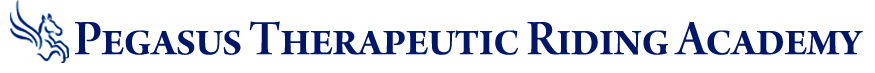 Stepping Forward for Families ofFirst Responders- Stage 1 (Unmounted) Where: Pegasus Therapeutic Riding Academy  	     8297 Bustleton Ave. Philadelphia, PA 19152When:	Sunday Mornings 9:00am-10:00am 	Spring Session: March 29th-June 14th or 	Fall Session: September 27th- December 13What:  	Pegasus Therapeutic Riding Academy, an equine assisted 		 activities center for children and adults with disabilities located in Pennypack Park in Northeast Philadelphia, will be providing an equine facilitated learning program for the children of First Responders families. The program will primarily work on introducing stress coping skills while working with our equine partners, along with secondary skills such as responsibility, respect, building relationships, asking for help, team work and communication. Cost: 	Covered through Local 22 health plan How:	Contact Teresa Doherty, Program Director, 215-742-1500 or PegasusTeresa@comcast.net. The deadline to register is 	March 23rd and space is limited. 